資源回収のお知らせ次のとおり資源回収を行いますので、時間内に持込をお願いします。日　　時	：令和　　　年　　　月　　　日（　　）　　　　時～　　　　時持込場所	：対象品目	：次のとおり出し方	：紙ひもで十字に縛るか細かい物は紙袋などに入れてください。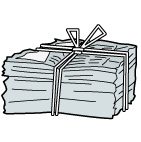 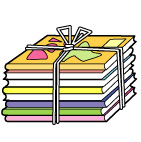 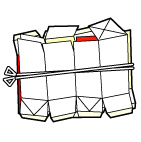 ＜雑がみとは＞新聞紙・チラシ、雑誌類、紙パック、紙製容器、ダンボール以外の雑多な紙類のことです。・パンフレット　　　・コピー用紙・ダイレクトメール　・ラップなどの紙芯・包装紙　　　　　　・メモ用紙・カレンダー　　　　・ノート　　など※のりが付着していたり、防水加工しているなど、特殊な加工がされている紙は回収できませんのでご注意ください。＜雑がみとは＞新聞紙・チラシ、雑誌類、紙パック、紙製容器、ダンボール以外の雑多な紙類のことです。・パンフレット　　　・コピー用紙・ダイレクトメール　・ラップなどの紙芯・包装紙　　　　　　・メモ用紙・カレンダー　　　　・ノート　　など※のりが付着していたり、防水加工しているなど、特殊な加工がされている紙は回収できませんのでご注意ください。